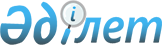 З.Я.Балиева туралыҚазақстан Республикасының 2005 жылғы 14 сәуірдегі N 1549 Жарлығы

      Зағипа Яхияқызы Балиева Қазақстан Республикасының Әділет министрі болып тағайындалсын.        Қазақстан Республикасының 

      Президенті 
					© 2012. Қазақстан Республикасы Әділет министрлігінің «Қазақстан Республикасының Заңнама және құқықтық ақпарат институты» ШЖҚ РМК
				